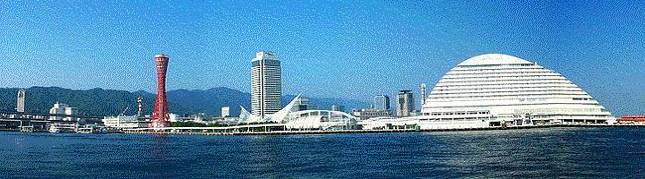 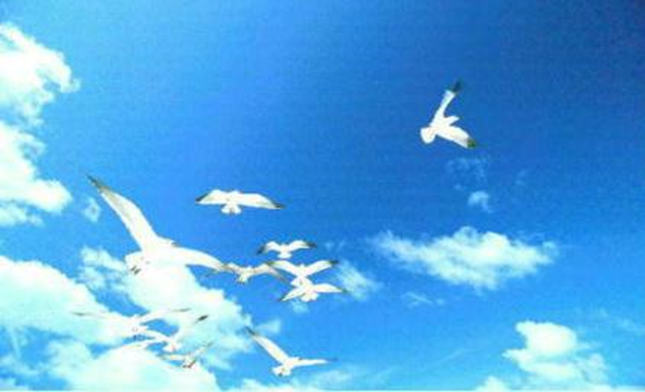 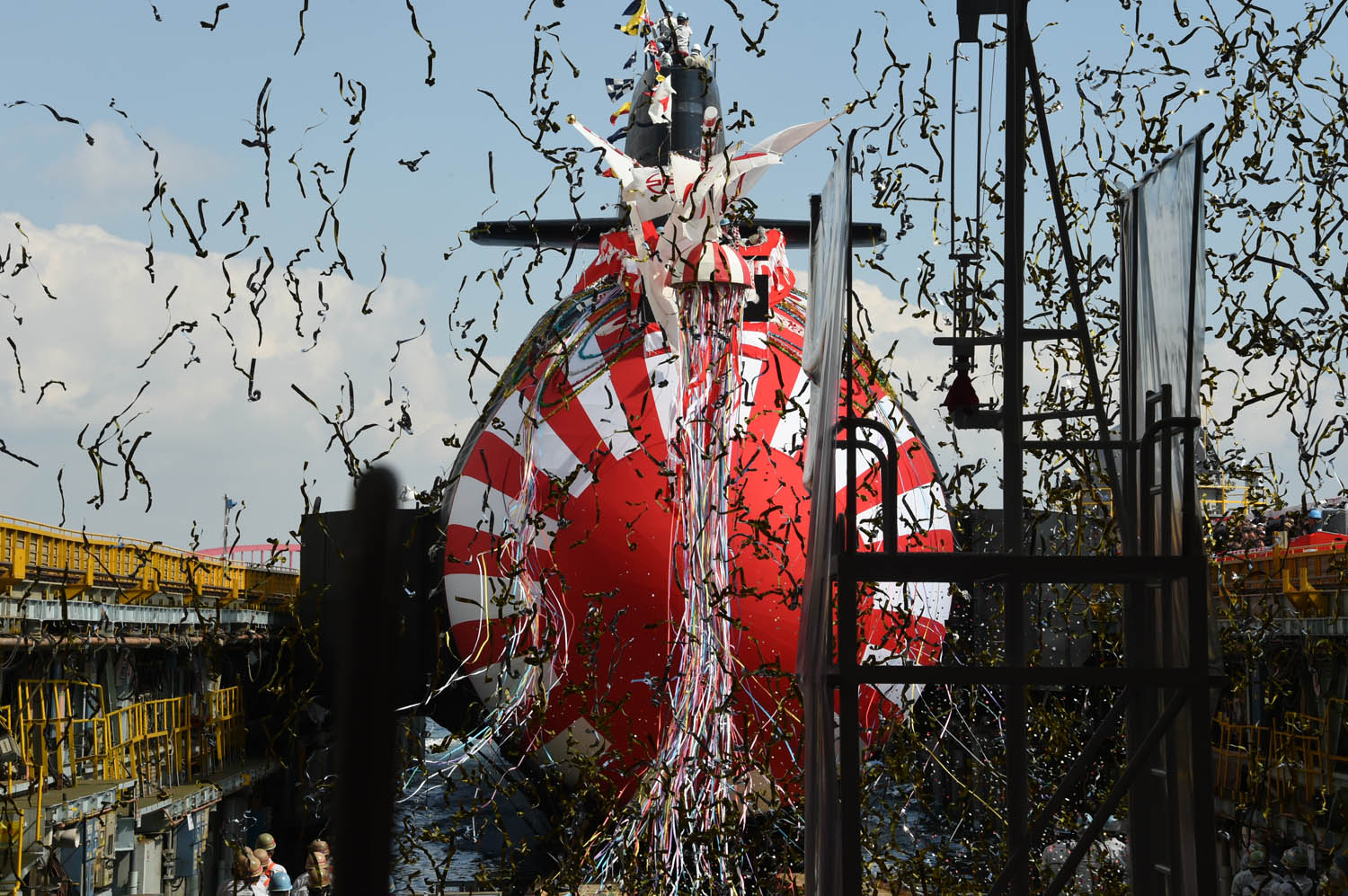 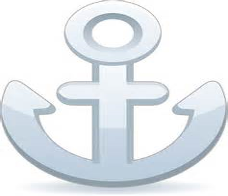 ９月１日にオープニングイベントとして実施された月間開始式は、令和元年以来４年ぶりの対面開催となりました。海事関係者５５名が参加し、船員災害防止に向けて決意を新たにしました。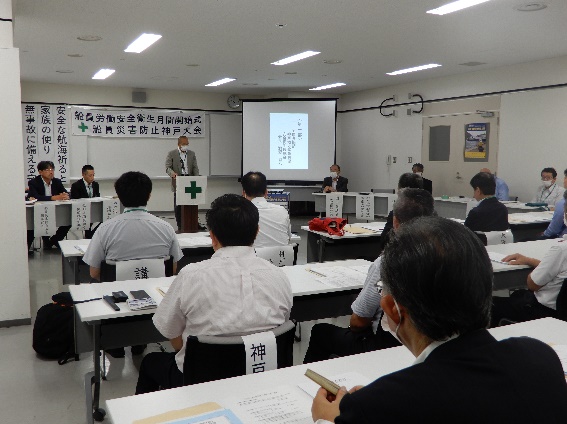 月間開始式と同日開催となった特別講演では、「船員の為の腰痛予防対策」と題して、一般財団法人神戸マリナーズ厚生会　神戸マリナーズ厚生会病院 リハビリテーション科係長　清水啓介氏にご講演いただきました。ストレッチ等の実践を交えた講演は好評で、受講者には腰痛予防に関する知見を広げていただき、ひいては今後の船員健康確保に繋がる良い機会となったと感じました。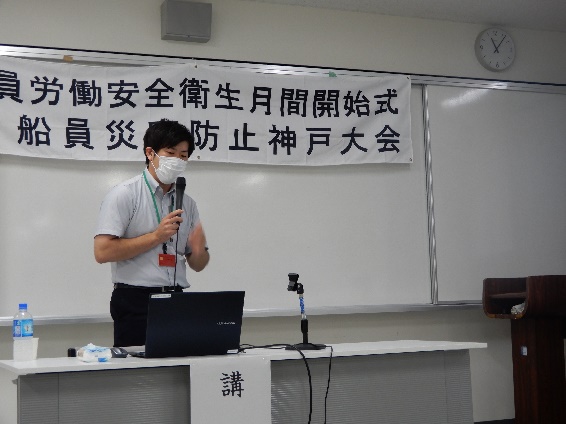 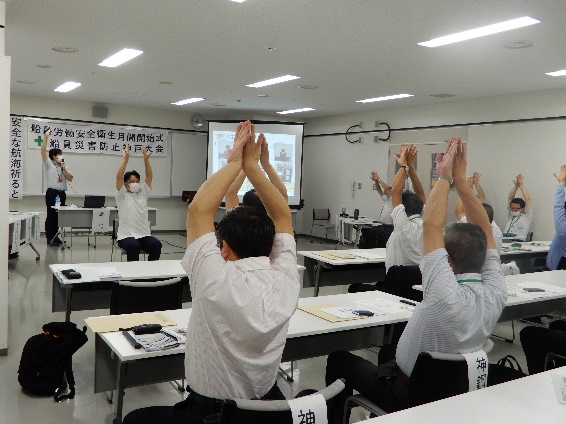 神戸地区での訪船指導は、運航労務監理官を含む安全指導員により実施しました。また、但馬地区では４年ぶりに漁船を対象として実施し、運航労務監理官と地元関係者による安全指導員が訪船指導を行いました。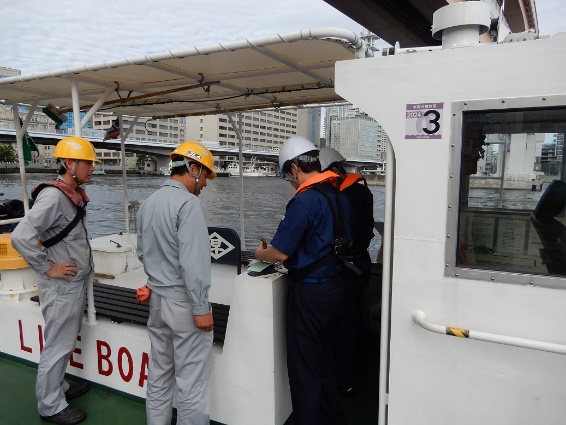 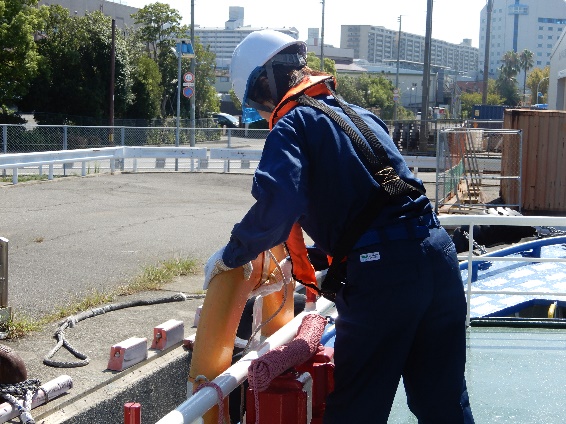 訪船時に不備が見られた船舶については、船長等に対し個別に改善指導を行いました。月間期間中の訪船指導隻数は神戸地区４５隻、但馬地区３８隻の、計８３隻となりました。船員無料健康相談は、神戸掖済会病院により９月１３日に東播磨港にて、神戸マリナーズ厚生会病院により９月２２日にフェリー「ろっこう」船内（宮崎カーフェリー株式会社）にてそれぞれ実施されました。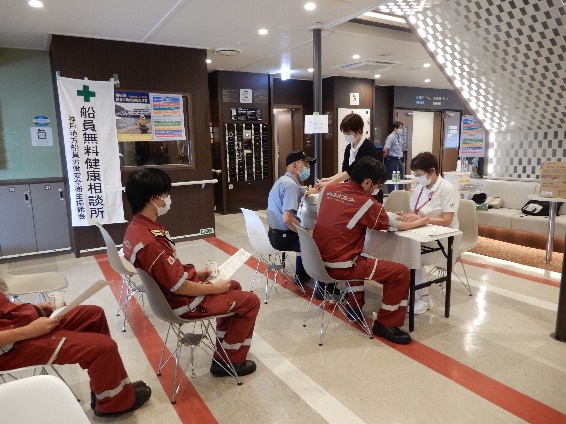 また、サニーピアクリニックにおいても無料健康相談（９月１日～３０日の平日午前）が実施され、月間中の相談数は、３カ所で計７０名となりました。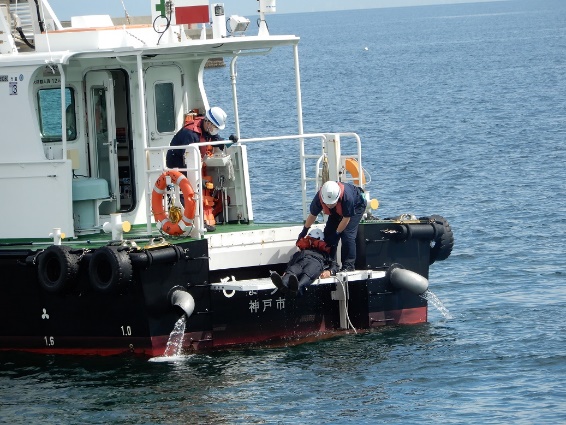 海中転落者救助訓練は、大阪湾パイロットボート株式会社の主催により９月１５日に洲本港にて実施され、参加者は見学者を含め総勢７０名となりました。状況に応じた適切な救助方法を習得するため、訓練は落水者の容態や船舶の設備状態等、様々な状況を想定して実施されました。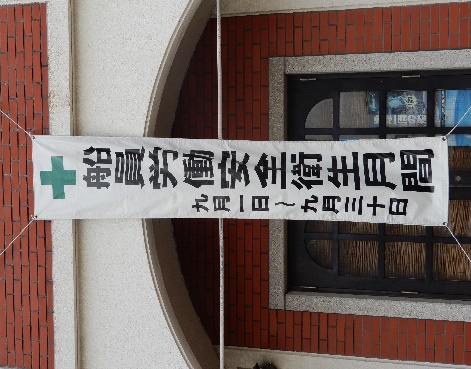 今年度の月間活動は、新型コロナウイルス感染症拡大により活動を縮小していた去年までと比べ、充実した活動となりました。（海上安全環境部　船員労働環境・海技資格課）神戸運輸監理部交通みらい室では、兵庫県内の小中学生を対象にバリアフリー教室を開催しており、自ら高齢者や障害者の疑似体験や介助体験をすることで、バリアフリーの必要性を理解するとともに、ボランティアに関する意識を醸成し、誰もが高齢者や障害者に対して自然に快く「お手伝いしましょうか」と声をかけてサポートのできる「心のバリアフリー」を推進しています。今回は、令和５年９月２２日（金）に、姫路市立坊勢中学校において、１年生１７名を対象にバリアフリー教室を開催しました。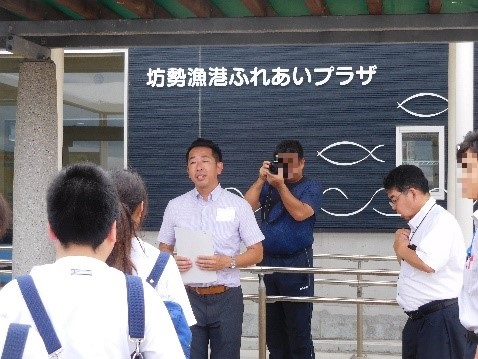 バリアフリー教室では、坊勢島の玄関口である旅客船ターミナル「坊勢漁港ふれあいプラザ」と、姫路～坊勢航路を運航する旅客船「クィーンぼうぜ」にて、車いすの自走・介助体験と聴覚障害に関する座学を行いました。車いす自走・介助体験では、監理部のスタッフが操作方法や声かけの重要性を説明した後、「坊勢漁港ふれあいプラザ」のスロープや段差等において、生徒が実際に車いすに乗って、自走体験と介助体験を行いました。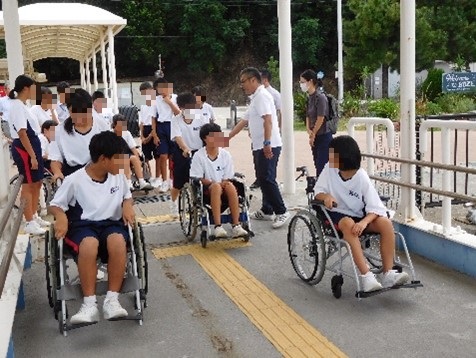 また、旅客船「クィーンぼうぜ」を使用し、坊勢輝汽船株式会社の船員から、車いす利用者が乗降する際の介助等についての説明を受け、実演してもらった後、生徒の代表が乗降体験を行いました。生徒からは、「少しの段差であっても、スムーズにのぼれないことを初めて知った」、「車いすの人について、まだ配慮されていない場所や、少しも考えていない人も多くいると思うから、車いすの人たちの大変さを教えたり、自分もより知って教えられたりしたい」、「車いすを1人で押すこともできたが、段差や坂は難しいので、人の助けが大切だと思った」等の感想がありました。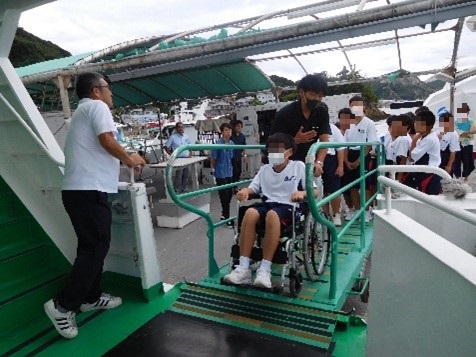 聴覚障害に関する座学では、当事者の方をお招きし、自身の日常生活における工夫、駅や電車におけるバリアフリーの設備、多様なコミュニケーションの方法といった様々なお話を、クイズや手話の体験も交えながらしていただきました。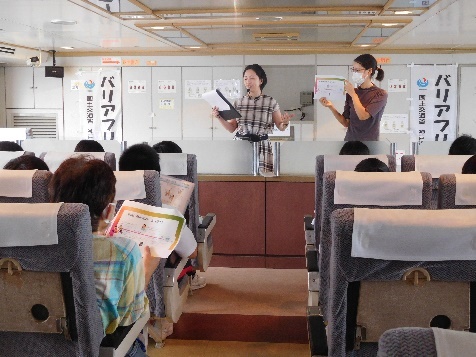 　生徒たちは、お話に対して真剣に耳を傾けていました。生徒からは、「人それぞれ聞こえ方が違っていて、手伝ったら良いことも違うのは知らなかった」、「難聴の人のためにも、ジェスチャーをすることを意識したい」、「出かけた場所で、もし体に障害がある人がいたら、困っていないかを見たい」、「手話を覚えている人はかっこいいと思うから、手話を覚えて、日常で役立たせたい」等の感想がありました。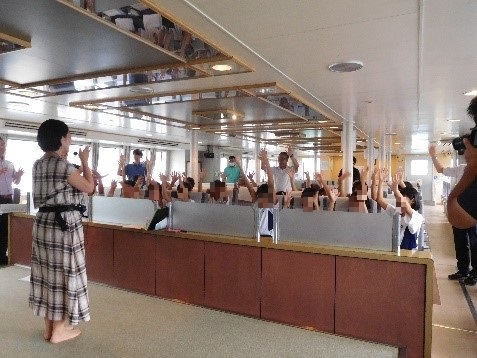 坊勢中学校の生徒からは、バリアフリー教室の全体を通して、「バリアフリーはどんなところにあって、どんな人のためなのかを考えたいと思った」、「耳が聞こえなかったり、足や目などが不自由だったとしても、その人たちを差別するのはおかしいと思うから、差別をせずに同じように生活していきたい」「坊勢にどのようなバリアフリーがあるのか調べてみたい」、等の感想が寄せられています。本教室で、障害者・高齢者の気持ちを理解するとともに適切な介助方法を学ぶことで、日頃からお手伝いしようという気持ちを持ってもらうことができました。交通みらい室では、今後も様々な取り組みにより、「心のバリアフリー」の推進を図っていきます。（企画推進本部　交通みらい室）神戸運輸監理部交通みらい室では、兵庫県内の小中学生を対象にバリアフリー教室を開催しており、自ら高齢者や障害者の疑似体験や介助体験をすることで、バリアフリーの必要性を理解するとともに、ボランティアに関する意識を醸成し、誰もが高齢者や障害者に対して自然に快く「お手伝いしましょうか」と声をかけてサポートのできる「心のバリアフリー」を推進しています。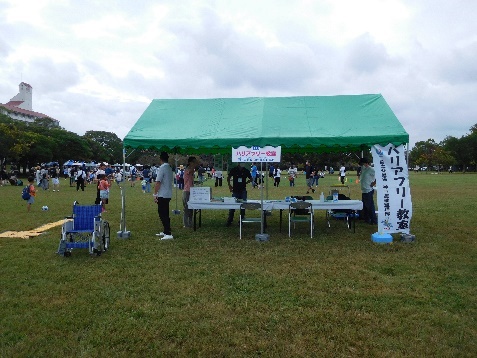 今回は、令和５年１０月１日（日）に、神戸市北区の「しあわせの村」において実施された「第３４回こうべ福祉・健康フェア」にブースを出展し、「バリアフリー教室」を開催しました。バリアフリー教室では、「車いす自走・介助体験」、「視覚障害者疑似体験」を行いました。ブースには、子ども連れを中心に約１６０名もの方々がお越しになりました。車いす自走介助体験では、監理部の職員が車いすの基本的な操作方法の説明をした後、参加者は実際に車いすに乗って、ブースの周辺を移動しました。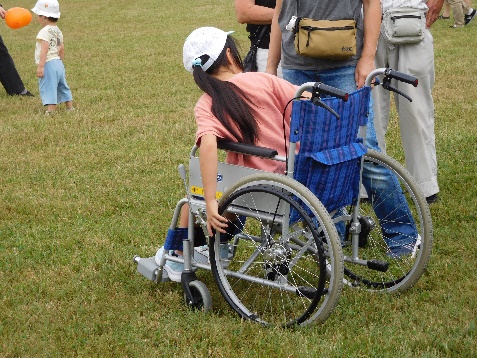 車いすに乗ったことがない参加者が多かったことから、今回の体験を通して、車いすの安全な使い方や困っている利用者への介助方法等について理解を深めました。視覚障害者疑似体験では、白杖の使い方、点字ブロックの種類や意味を監理部の職員が説明し、参加者には目が見えない状態で、白杖を頼りに歩行しました。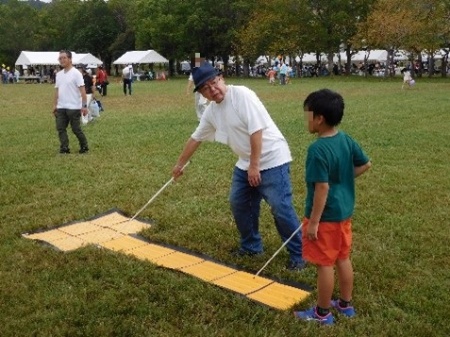 参加者にとっては、白杖の使用方法を知るきっかけになったり、点字ブロックの有無による歩行のしやすさの違いを体感したりと、視覚障害についての理解を深める良い機会になりました。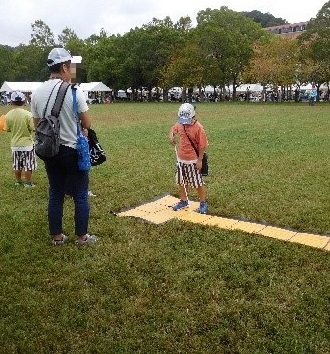 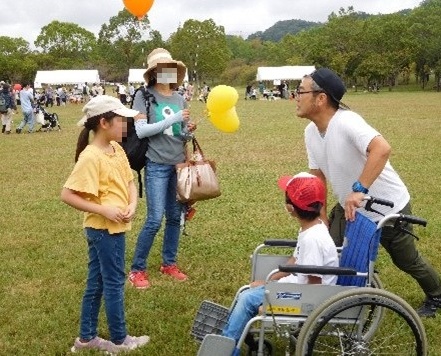 本教室で、障害者・高齢者の気持ちを理解するとともに適切な介助方法を学ぶことで、日頃からお手伝いしようという気持ちを持ってもらうことができました。交通みらい室では、今後も様々な取り組みにより、「心のバリアフリー」の推進を図っていきます。（企画推進本部　交通みらい室）淡路市浦県民サンビーチにて９月２３日（土）に「シーバードデイあわじ２０２３こども海まつり」が開催されました。天気は快晴で、約２００人もの方が来場され、会場はたくさんの子ども達で賑わっていました！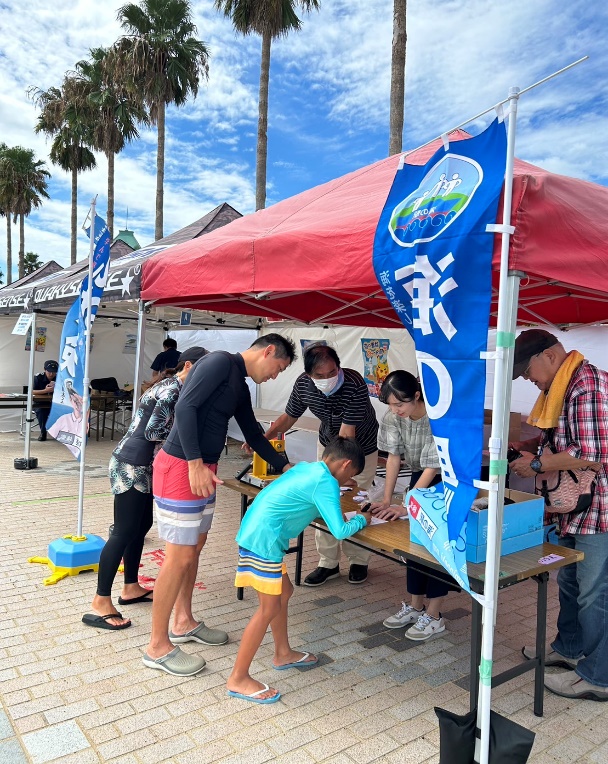 神戸運輸監理部ブースにおいては、海に親しんでいただくため「海の駅」や、兵庫県内にある「海」に関する情報を展示している博物館や歴史資料館などを紹介する「兵庫海博倶楽部」等の資料を配付しました。さらに子ども向けに神戸海上保安部とコラボした海の缶バッジや「小型船舶操縦免許証ってか」を子ども達に作成しました。「家族全員に缶バッジ作ってあげたい！」と言ってくれる子どもがいたり、大人気でした！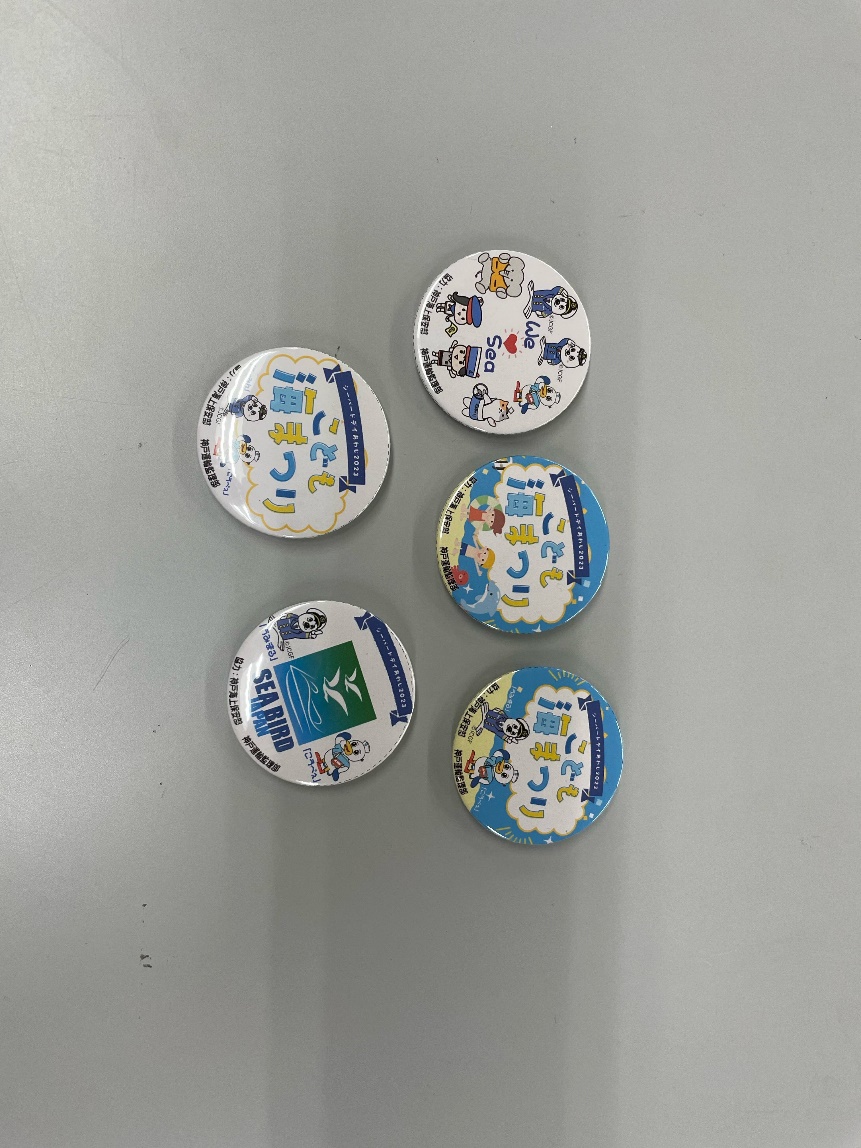 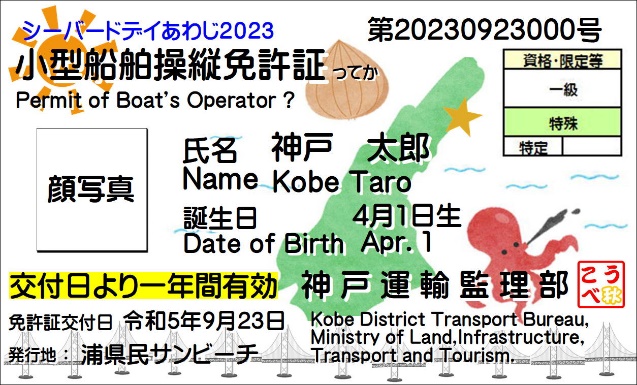 海で思いっきり遊んだ後は、みんなでしっかりビーチクリーン活動をして砂浜をピカピカにしました。これからも子ども達が安心して遊べるきれいな海を守っていきたいです✨✨　　　　　　　　　　　　　　　　　　　　　　　（海事振興部船舶産業課）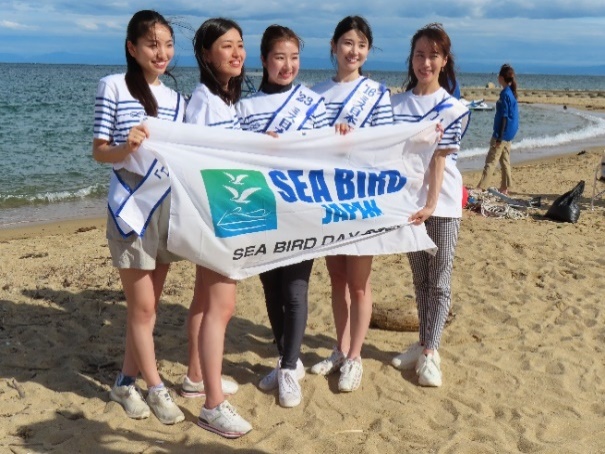 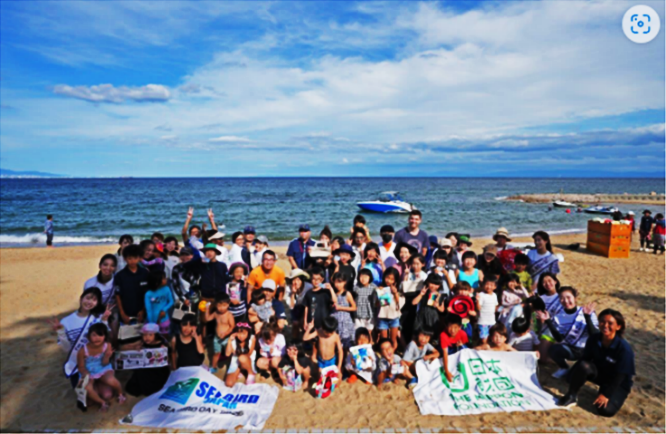 （ 令和５年１０月）（注）①３．の中継貨物量は､神戸港輸入貨物を国内他港へ移出したもの及び神戸港輸出貨物で国内他港から移入したものである｡　 　 ②５．のトランシップ貨物は､外航船で輸送して来た貨物を神戸港で他の外航船に積み替えて輸送したものである｡　 　 ③３．４．５．の資料出所は､神戸市みなと総局であり､６．の資料出所は､神戸公共職業安定所神戸港労働出張所である｡④７．８．の資料出所は、兵庫県倉庫協会及び兵庫県冷蔵倉庫協会である。（総務企画部物流施設対策官、海事振興部旅客課、貨物・港運課）最近３か月間の船員職業紹介実績表　　　　　　　　（単位：人）最近３か月間の船員の失業給付金支給実績※失業給付金受給者実数とは、当月中に失業給付金を支給した者の実数である。　　　　　　　　　　　　　　　（海事振興部　船員労政課）【 事業者名 】大塚倉庫株式会社【 事業者名 】株式会社ホームロジスティクス【 事業者名 】株式会社ヤマタネ　　　　　　　　（総務企画部　総務課）（総務企画部　広報対策官）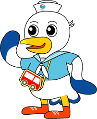 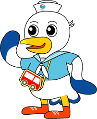 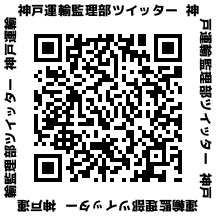 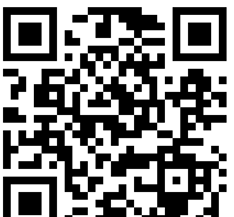 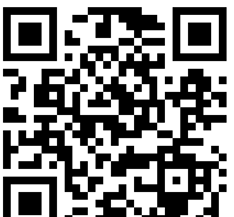 実　　　績前年同月比１．管内発着フェリー・旅客船方面別輸送量（令和５年８月分）九　　州方　　面九　　州方　　面旅　客５３，１２２人 １２３．８％ １．管内発着フェリー・旅客船方面別輸送量（令和５年８月分）九　　州方　　面九　　州方　　面車　両３１，９８１台 １０８．１％ １．管内発着フェリー・旅客船方面別輸送量（令和５年８月分）淡路四国方　　面淡路四国方　　面旅　客９６，２５７人 ９７．６％ １．管内発着フェリー・旅客船方面別輸送量（令和５年８月分）淡路四国方　　面淡路四国方　　面車　両２２，１０６台 ９１．６％ ２．神戸港起点遊覧船乗船者数　　（令和５年８月分）総　　　数総　　　数総　　　数３５，１７４人 １２５．８％ ２．神戸港起点遊覧船乗船者数　　（令和５年８月分）内：ﾚｽﾄﾗﾝｼｯﾌﾟ内：ﾚｽﾄﾗﾝｼｯﾌﾟ１６，００５人 ２０５．６％ ３．神戸港内貿貨物量【速報値】　　（令和５年５月分）純内貿貨物量（ﾌｪﾘｰ貨物除く）純内貿貨物量（ﾌｪﾘｰ貨物除く）純内貿貨物量（ﾌｪﾘｰ貨物除く）５９１千㌧ １００．２％ ３．神戸港内貿貨物量【速報値】　　（令和５年５月分）中継貨物量中継貨物量中継貨物量６５２千㌧ １２１．８％４．神戸港コンテナ船入港隻（令和５年４月分）４．神戸港コンテナ船入港隻（令和５年４月分）４．神戸港コンテナ船入港隻（令和５年４月分）４．神戸港コンテナ船入港隻（令和５年４月分）３２２隻 １２０．１％ ５．神戸港外貿コンテナ貨物取扱量【速報値】（令和５年５月分）１７３，２４２TEU １７３，２４２TEU １７３，２４２TEU ９９．０％ ９９．０％ ５．神戸港外貿コンテナ貨物取扱量【速報値】（令和５年５月分）内：ﾄﾗﾝｼｯﾌﾟ貨物内：ﾄﾗﾝｼｯﾌﾟ貨物３５２TEU ３２２．９％ ６．神戸港港湾労働者数【速報値】　　（令和５年９月末現在）総　　　数総　　　数総　　　数５，４８７人１００．５％ ６．神戸港港湾労働者数【速報値】　　（令和５年９月末現在）内：船　内内：船　内１，２２９人１００．７％ ６．神戸港港湾労働者数【速報値】　　（令和５年９月末現在）内：沿　岸内：沿　岸３，４６０人１００．４％ ７．神戸市内倉庫貨物入庫量（令和５年８月分）普通倉庫普通倉庫普通倉庫４１８ 千㌧ ８６．４ ％ ７．神戸市内倉庫貨物入庫量（令和５年８月分）冷蔵倉庫冷蔵倉庫冷蔵倉庫１０２ 千㌧ ９８．５ ％ ８．神戸市内倉庫貨物保管残高（令和５年８月分）普通倉庫普通倉庫普通倉庫９９４千㌧ １００．９ ％ ８．神戸市内倉庫貨物保管残高（令和５年８月分）冷蔵倉庫冷蔵倉庫冷蔵倉庫　　１８７ 千㌧ １０２．２ ％ 月　　　別令和５年７月令和５年８月令和５年９月区　　　分令和５年７月令和５年８月令和５年９月合　　　　計求人数２８４６２４合　　　　計求職数１１１５１６合　　　　計求職者成立数２２６外　航　船求人数０００外　航　船求職数３１０外　航　船求職者成立数０００内　航　船（旅客船を含む）求人数２４４２１５内　航　船（旅客船を含む）求職数７８１４内　航　船（旅客船を含む）求職者成立数２２６その他船舶（曳船・作業船等）求人数３３０その他船舶（曳船・作業船等）求職数１５０その他船舶（曳船・作業船等）求職者成立数００　０漁　　　船求人数１１０漁　　　船求職数０１０漁　　　船求職者成立数０００有効求人倍率（倍）有効求人倍率（倍）３．３７２．７９２．４３月　　　別令和５年７月令和５年８月令和５年９月区　　　分令和５年７月令和５年８月令和５年９月失業給付金受給者実数（人）失業給付金受給者実数（人）２２1失業給付金支給額　（千円）失業給付金支給額　（千円）４０９１．５９９６８７所在地大阪府大阪市港区石田1-3-16大阪府大阪市港区石田1-3-16大阪府大阪市港区石田1-3-16代表者代表者代表者代表取締役　濵長 一彦倉庫の概要倉庫の名称赤穂第３倉庫赤穂第３倉庫赤穂第３倉庫赤穂第３倉庫赤穂第３倉庫赤穂第３倉庫倉庫の概要類　別一類倉庫位　置位　置赤穂市西浜北町1122番73、1074番19、1074番12赤穂市西浜北町1122番73、1074番19、1074番12赤穂市西浜北町1122番73、1074番19、1074番12倉庫の概要構　造鉄骨造、ガルバリウム鋼板張、ガルバリウム鋼板折板葺、2階建（準耐火建築物）鉄骨造、ガルバリウム鋼板張、ガルバリウム鋼板折板葺、2階建（準耐火建築物）鉄骨造、ガルバリウム鋼板張、ガルバリウム鋼板折板葺、2階建（準耐火建築物）鉄骨造、ガルバリウム鋼板張、ガルバリウム鋼板折板葺、2階建（準耐火建築物）鉄骨造、ガルバリウム鋼板張、ガルバリウム鋼板折板葺、2階建（準耐火建築物）鉄骨造、ガルバリウム鋼板張、ガルバリウム鋼板折板葺、2階建（準耐火建築物）倉庫の概要面　積19,350㎡登録年月日登録年月日登録年月日令和5年9月8日令和5年9月8日所在地北海道札幌市北区新琴似七条一丁目2番39号北海道札幌市北区新琴似七条一丁目2番39号北海道札幌市北区新琴似七条一丁目2番39号代表者代表者代表者代表取締役　松元 史明倉庫の概要倉庫の名称ホームロジスティクス　神戸DCホームロジスティクス　神戸DCホームロジスティクス　神戸DCホームロジスティクス　神戸DCホームロジスティクス　神戸DCホームロジスティクス　神戸DC倉庫の概要類　別一類倉庫位　置位　置神戸市中央区港島4丁目7番1神戸市中央区港島4丁目7番1神戸市中央区港島4丁目7番1倉庫の概要構　造鉄骨造、ALC板張、ガルバリウム鋼板ダブル折板葺、地上8階建（耐火建築物）鉄骨造、ALC板張、ガルバリウム鋼板ダブル折板葺、地上8階建（耐火建築物）鉄骨造、ALC板張、ガルバリウム鋼板ダブル折板葺、地上8階建（耐火建築物）鉄骨造、ALC板張、ガルバリウム鋼板ダブル折板葺、地上8階建（耐火建築物）鉄骨造、ALC板張、ガルバリウム鋼板ダブル折板葺、地上8階建（耐火建築物）鉄骨造、ALC板張、ガルバリウム鋼板ダブル折板葺、地上8階建（耐火建築物）倉庫の概要面　積57,608㎡登録年月日登録年月日登録年月日令和5年9月11日令和5年9月11日所在地東京都江東区越中島一丁目2番21号東京都江東区越中島一丁目2番21号東京都江東区越中島一丁目2番21号代表者代表者代表者代表取締役社長　山﨑 元裕倉庫の概要倉庫の名称株式会社ヤマタネ摩耶埠頭センター株式会社ヤマタネ摩耶埠頭センター株式会社ヤマタネ摩耶埠頭センター株式会社ヤマタネ摩耶埠頭センター株式会社ヤマタネ摩耶埠頭センター株式会社ヤマタネ摩耶埠頭センター倉庫の概要類　別一類倉庫位　置位　置神戸市灘区摩耶埠頭2番10、11神戸市灘区摩耶埠頭2番10、11神戸市灘区摩耶埠頭2番10、11倉庫の概要構　造鉄骨造、ALC板張、ガルバリウム鋼板折板二重葺、2階建（耐火建築物）鉄骨造、ALC板張、ガルバリウム鋼板折板二重葺、2階建（耐火建築物）鉄骨造、ALC板張、ガルバリウム鋼板折板二重葺、2階建（耐火建築物）鉄骨造、ALC板張、ガルバリウム鋼板折板二重葺、2階建（耐火建築物）鉄骨造、ALC板張、ガルバリウム鋼板折板二重葺、2階建（耐火建築物）鉄骨造、ALC板張、ガルバリウム鋼板折板二重葺、2階建（耐火建築物）倉庫の概要面　積4,140㎡登録年月日登録年月日登録年月日令和5年9月25日令和5年9月25日日　程行　事　（ 場　所 ）担　当　課１６日（木）グリーン経営講習会（海事）（ＡＰ大阪淀屋橋Ｊ＋Ｋルーム）総務企画部物流施設対策官２１日（火）グリーン物流セミナー（海上版）（さんふらわあターミナル（大阪）第１ターミナル「さんふらわあくれない」船内）総務企画部物流施設対策官２４日（金）近畿地方交通政策審議会　神戸船員部会（神戸第２地方合同庁舎）海事振興部船員労政課２９日（水）令和５年度運航管理者及び乗組員研修（神戸第２地方合同庁舎）海上安全環境部運航労務監理官日程発表事項担当部課３日めざせ！海技者セミナーinKOBE参加事業者募集海事振興部
船員労政課１２日グリーン物流セミナー（海上版）を開催します企画推進本部
交通みらい室２７日旅客船の「運航管理者及び乗組員研修」を開催します海上安全環境部
運航労務監理官